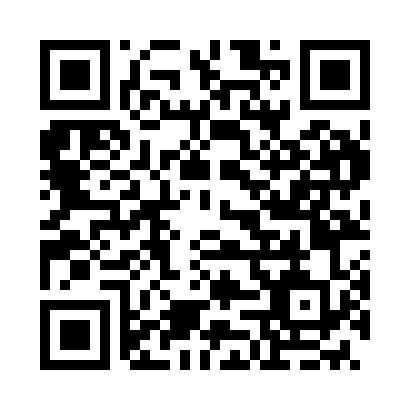 Prayer times for Kanaszhalom, HungaryWed 1 May 2024 - Fri 31 May 2024High Latitude Method: Midnight RulePrayer Calculation Method: Muslim World LeagueAsar Calculation Method: HanafiPrayer times provided by https://www.salahtimes.comDateDayFajrSunriseDhuhrAsrMaghribIsha1Wed3:205:2312:355:367:479:422Thu3:175:2112:355:377:499:443Fri3:155:2012:345:387:509:474Sat3:125:1812:345:397:519:495Sun3:105:1712:345:407:539:516Mon3:085:1512:345:407:549:537Tue3:055:1412:345:417:559:558Wed3:035:1212:345:427:569:579Thu3:015:1112:345:437:589:5910Fri2:585:1012:345:437:5910:0111Sat2:565:0812:345:448:0010:0412Sun2:535:0712:345:458:0110:0613Mon2:515:0612:345:468:0310:0814Tue2:495:0512:345:468:0410:1015Wed2:475:0312:345:478:0510:1216Thu2:445:0212:345:488:0610:1417Fri2:425:0112:345:498:0810:1618Sat2:405:0012:345:498:0910:1919Sun2:384:5912:345:508:1010:2120Mon2:354:5812:345:518:1110:2321Tue2:334:5712:345:518:1210:2522Wed2:314:5612:345:528:1310:2723Thu2:294:5512:345:538:1410:2924Fri2:274:5412:355:538:1510:3125Sat2:254:5312:355:548:1610:3326Sun2:234:5212:355:548:1810:3527Mon2:214:5212:355:558:1910:3728Tue2:194:5112:355:568:2010:3929Wed2:174:5012:355:568:2010:4130Thu2:154:4912:355:578:2110:4331Fri2:134:4912:355:578:2210:45